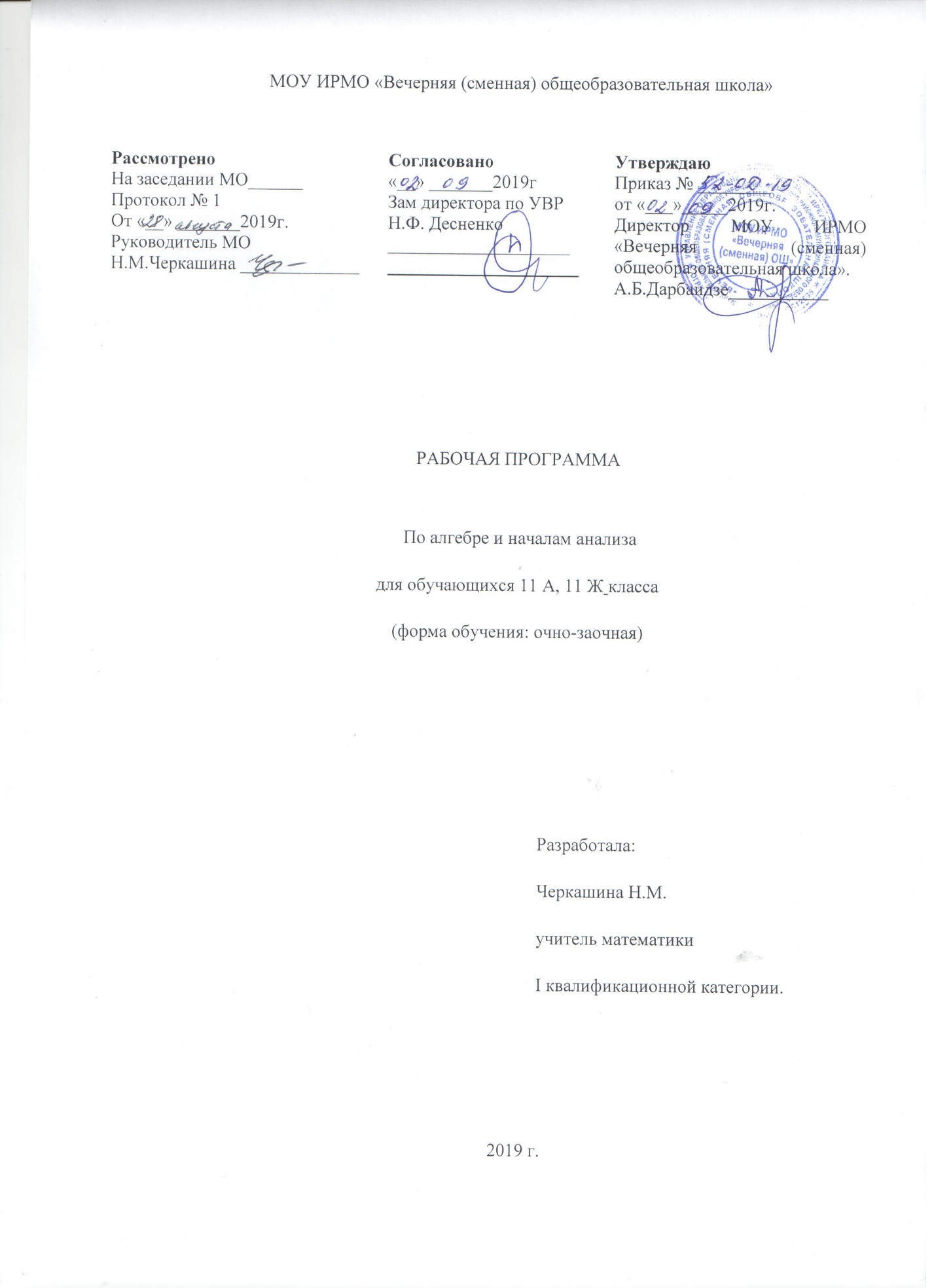 Пояснительная записка  Рабочая программа по алгебре и началам математического анализа составлена на основе следующих нормативно – правовых документов:Приказ Министерства образования РФ от 05.03.2004  № 1089  «Об утверждении федерального  компонента государственных образовательных стандартов основного общего и среднего общего образования» ( в ред. Приказов Минобрнауки России от 03.06.2008 № 164, от 31.08.2009 № 320, от 19. 10.2009 № 427, от 10.11.2011 №2643, от 24.01.2012 № 39, 31.01.2012 №69) Приказ Министерства образования и науки РФ от 31.04.2014 №253 « Об утверждении федерального перечня учебников, рекомендуемых к использованию при реализации имеющих государственную аккредитацию образовательных программ основного общего, среднего общего образования» ( изменения и дополнения: 08.06.2015, 28.12.2015, 26.01.2016, 21.04.2016, 08.06.2017, 20.06.2017, 05.07 2017)« Положение о разработке и утверждении рабочих программ учебных предметов и курсов». МОУ ИРМО «Вечерняя (сменная) ОШ»Алгебра и начала математического анализа. Сборник рабочих программ. 10-11 классы: учеб. пособие для учителей общеобразовательных учреждений  (авт. Ш.А.Алимов, Ю.М.Колягин, М.В.Ткачёва и др.), составитель Т.А. Бурмистрова. – М.: Просвещение, 2016.Рабочая программа рассчитана на 2часа в неделю, 68 часов в год.  Цели: формирование представлений о математике как о универсальном языке науки, средстве моделирования явлений и процессов, об идеях и методах математики;развитие логического мышления, алгоритмической культуры, критического мышления;овладение математическими знаниями и умениями, необходимыми в повседневной жизни, для изучения естественно - научных дисциплин на базовом уровне;воспитание средствами математики культуры личности, отношения к математике как к части общечеловеческой культуры через знакомство с историей развития математики; понимание значимости математики для общественного прогресса.  В рамках содержательных линий решаются следующие задачи:расширение и систематизация общих сведений о функциях, пополнение класса изученных функций, иллюстрация широты применения функций для описания и изучения реальных зависимостей;развитие представлений о вероятностно – статистических закономерностях в окружающем мире, совершенствование интеллектуальных и речевых умений путем обогащения математического языка, развитие логического мышления;знакомство с основными идеями и методами математического анализа.    Формы, методы, технологии обучения Основной формой организации учебного процесса является классно-урочная система. В качестве дополнительных форм организации образовательного процесса по данной программе используется система консультационной поддержки, индивидуальных занятий, работа обучающихся с использованием современных информационных технологий, с учетом их возможностей и условий пребывания. Организация сопровождения обучающихся направлена на:создание оптимальных условий обучения;исключение психотравмирующих факторов;сохранение психосоматического состояния здоровья обучающихся;развитие положительной мотивации к освоению программы;развитие индивидуальности каждого обучающегося.Осуществление целей образовательной программы обусловлено так же использованием в образовательном процессе следующих технологий: личностно - ориентированное обучение, обучение с применением опорных таблиц, схем  и  использование современных информационных технологийВ процессе обучения используются:элементы  дифференцированного обучения, лекции, групповые формы работы, практикумы по решению задач.Ведущими методами обучения предмету являются: объяснительно-иллюстративный;репродуктивный;частично-поисковый. На уроках предусматривается применение следующих технологий обучения: традиционная классно-урочная;здоровьесберегающие технологии;ИКТ. Система уроков при обучении условна, но все же, выделяются следующие виды:Урок-лекция. Предполагаются  совместные усилия учителя и обучающихся для решения общей проблемной познавательной задачи. Урок-практикум. На уроке обучающиеся работают над различными заданиями в зависимости от своей подготовленности. Виды работ могут быть самыми разными: письменные исследования,  решение различных задач, изучение свойств различных функций, практическое применение различных методов решения задач. Урок-исследование. На уроке обучающиеся решают проблемную задачу исследовательского характера.Комбинированный урок предполагает выполнение работ и заданий разного вида. Урок решения задач. Вырабатываются у обучающихся умения и навыки решения задач на уровне обязательной и возможной подготовки.Урок-тест. Тестирование проводится с целью диагностики пробелов знаний, контроля уровня обученности обучающихся, тренировки техники тестирования. Урок-зачет. Устный опрос обучающихся  по заранее составленным вопросам, а также решение задач разного уровня по изученной теме.Урок - самостоятельная работа.  Предлагаются разные виды самостоятельных работ, например,  двухуровневая – уровень обязательной подготовки - «3», уровень возможной подготовки - «4» и «5».Урок - контрольная работа. Проводится на двух уровнях сложности: А – базовый уровень, В – повышенный уровень.Формы и способы проверки результатов обученияВ ходе реализации данной программы предусмотрены следующие виды и формы контроля:тестирование, самостоятельные и контрольные работы, зачёты, устный опросматематические диктантыСодержание учебного материала1. «Тригонометрические формулы»   Радианная мера угла. Определение синуса, косинуса и тангенса угла. Зависимость между тригонометрическими функциями одного и того же угла. Тригонометрические тождества. Формулы сложения. Тригонометрические функции двойного и половинного угла. Формулы приведения. Сумма и разность синусов, косинусов. Основная цель – переводить градусную меру в радианную и обратно; выявлять зависимость между синусом, косинусом, тангенсом одного и того же угла; применять данные зависимости для доказательства тождеств, а так же доказывать тождества, используя все изученные формулы.. 2. «Тригонометрические уравнения»   Простейшие тригонометрические уравнения. Формулы решения простейших  тригонометрических уравнений. Простейшие тригонометрические неравенства.                       Основная цель – применять изученные формулы для нахождения корней простейших тригонометрических уравнений; уметь решать уравнения, сводящиеся к квадратным и другим алгебраическим уравнениям; научиться решать неравенства.3. «Тригонометрические функции» Область определения и множество значений тригонометрических функций. Чётность, нечётность, периодичность тригонометрических функций. Свойства тригонометрических функций и их графики. Основная цель – по графикам функций описывать их свойства; разъяснять смысл перечисленных свойств; строить графики элементарных функций.4.«Производная и её геометрический смысл»Определение производной. Правила дифференцирования. Производная степенной функции. Производные элементарных функций. Геометрический смысл производной.Основная цель – ввести понятие производной; выработать умение находить производную, пользуясь правилами и формулами дифференцирования.Тематическое планирование                                                   Итого: 68 часов в годКалендарно – тематическое планирование по алгебре и началам математического анализа Класс 11АУчитель Черкашина Н.М.Количество часов 68Всего 68 часов, в неделю 2 часаПланирование составлено на основе сборника рабочих программ по алгебре и началам математического анализа 10-11кл для общеобразовательных организаций. ( авт. Ш.А.Алимов, Ю.М.Колягин и др. ), сост. Т.А. Бурмистрова – М.: Просвещение, 2016..Учебник Алгебра и начала математического анализа  10-11 кл. для общеобразовательных организаций ( авт. Ш.А.Алимов, Ю.М.Колягин и др.) М. Просвещение, 2014г. – 463 стр. Оценочные материалыТестовые задачи по математике 7-11 кл. / А.В. Шевкин – М.: Илекса,2012годКонтрольно- измерительные материалы. Алгебра и начала анализа 11класс, составитель А.Н. Рурукин -  М.:ВАКО, 2012г – 96стр.Методические материалыМетодические рекомендации. 10-11 классы / авт. Н.Е.Фёдорова, М.В.Ткачёва. – М.: Просвещение, 2014г.Алгебра и начала анализа.  / П.И. Алтынов /10-11кл. М.: Дрофа 2011г – 90стр.№ п/пТемаКол-во часовКол-во к/рПримечание1Тригонометрические формулы1912Тригонометрические уравнения1113Тригонометрические функции1414Производная и её геометрический смысл1615Обобщающее повторение4644№урокаТема урока Кол-вочасовДатаДатаДатаКорректировка даты Корректировка даты Корректировка даты Корректировка даты ПримечаниеI полугодие (16 х 2 = 32 час.Тема: « Тригонометрические формулы» 20ч.I полугодие (16 х 2 = 32 час.Тема: « Тригонометрические формулы» 20ч.I полугодие (16 х 2 = 32 час.Тема: « Тригонометрические формулы» 20ч.I полугодие (16 х 2 = 32 час.Тема: « Тригонометрические формулы» 20ч.I полугодие (16 х 2 = 32 час.Тема: « Тригонометрические формулы» 20ч.I полугодие (16 х 2 = 32 час.Тема: « Тригонометрические формулы» 20ч.I полугодие (16 х 2 = 32 час.Тема: « Тригонометрические формулы» 20ч.I полугодие (16 х 2 = 32 час.Тема: « Тригонометрические формулы» 20ч.I полугодие (16 х 2 = 32 час.Тема: « Тригонометрические формулы» 20ч.I полугодие (16 х 2 = 32 час.Тема: « Тригонометрические формулы» 20ч.1Радианная мера угла. 12Поворот точки вокруг начала координат 13Поворот точки вокруг начала координат 14Определение синуса, косинуса и тангенса угла 15Определение синуса, косинуса и тангенса угла 16Знаки синуса, косинуса и тангенса 17Зависимость между синусом, косинусом и тангенсом угла18Зависимость между синусом, косинусом и тангенсом угла19Тригонометрические тождества 110Тригонометрические тождества 111Синус, косинус и тангенс углов (а) и (-а)112Формулы сложения 113Формулы сложения 114Синус, косинус и тангенс двойного угла 115Синус косинус и тангенс половинного угла 116Формулы приведения 117Формулы приведения 118Сумма и разность синусов и косинусов 119Урок обобщения и систематизации знаний 120Контрольная работа №1. Тригонометрические формулы1Тема: «Тригонометрические уравнения». 12ч.21Уравнение  cos x = a 122Уравнение  cos x = a123Уравнение  sin x = a124Уравнение  sin x = a125Уравнение  tq x = a126Уравнение  tq x = a127Решение тригонометрических уравнений 128Решение тригонометрических уравнений 129Решение тригонометрических неравенств 130Контрольная работа №2  Тригонометрические уравнения131-32Анализ контрольной работы и обобщающее знаний .2Итого за 1 полугодие:32II полугодие (18 х 2 = 36).  Тема: « Тригонометрические функции». 15ч.II полугодие (18 х 2 = 36).  Тема: « Тригонометрические функции». 15ч.II полугодие (18 х 2 = 36).  Тема: « Тригонометрические функции». 15ч.II полугодие (18 х 2 = 36).  Тема: « Тригонометрические функции». 15ч.II полугодие (18 х 2 = 36).  Тема: « Тригонометрические функции». 15ч.II полугодие (18 х 2 = 36).  Тема: « Тригонометрические функции». 15ч.II полугодие (18 х 2 = 36).  Тема: « Тригонометрические функции». 15ч.II полугодие (18 х 2 = 36).  Тема: « Тригонометрические функции». 15ч.II полугодие (18 х 2 = 36).  Тема: « Тригонометрические функции». 15ч.II полугодие (18 х 2 = 36).  Тема: « Тригонометрические функции». 15ч.II полугодие (18 х 2 = 36).  Тема: « Тригонометрические функции». 15ч.33Область определения тригонометрических функций 134Область множества значений тригонометрических функций 135Чётность и нечётность тригонометрических функций136Периодичность тригонометрических функций137Свойства функции  y = cos x138График функции  y = cos x139Свойства функции  y = sin x140График функции  y = sin x141Свойства и график функции y=tq x142Свойства и график ф-ии  y = ctq x            143Графики тригонометрических функций144Графики тригонометрических функций145Решение задач по теме: Тригонометрические функции.146Контрольная   работа № 3. Тригонометрические функции.147Урок обобщения и систематизации знаний1Тема: « Производная и её геометрический смысл» 17ч.Тема: « Производная и её геометрический смысл» 17ч.Тема: « Производная и её геометрический смысл» 17ч.Тема: « Производная и её геометрический смысл» 17ч.Тема: « Производная и её геометрический смысл» 17ч.Тема: « Производная и её геометрический смысл» 17ч.Тема: « Производная и её геометрический смысл» 17ч.Тема: « Производная и её геометрический смысл» 17ч.Тема: « Производная и её геометрический смысл» 17ч.Тема: « Производная и её геометрический смысл» 17ч.Тема: « Производная и её геометрический смысл» 17ч.48Производная149Решение задач на вычисление производной50Производная степенной функции151Производная степенной функции152Правила дифференцирования 153Правила дифференцирования154Правила дифференцирования155Производные некоторых элементарных функций156Производные элементарных функций157Нахождение производных158Геометрический смысл производной159Решение задач на геометрический смысл производной160Решение задач на геометрический смысл производной161Решение задач по теме: Производная162Урок обобщения и систематизации знаний163Контрольная работа № 4 .Производная и её геометрический смысл.164Анализ контрольной работы1Обобщающее  повторениеОбобщающее  повторениеОбобщающее  повторениеОбобщающее  повторениеОбобщающее  повторениеОбобщающее  повторениеОбобщающее  повторениеОбобщающее  повторениеОбобщающее  повторениеОбобщающее  повторениеОбобщающее  повторение65Тригонометрические уравнения166Тригонометрические функции167Производная  и её геометрический смысл168Итоговое тестирование1Итого за 2 полугодие: 36Итого за год68